Результаты опроса родителей (законных представителей) обучающихся об удовлетворенности качеством предоставления образовательных услуг  в МБОУ «СУВУ №14 «Подросток»Для  сбора данных об удовлетворенности родителей (законных представителей) обучающихся качеством предоставления образовательных услуг в июне 2021 года   был проведен опрос.Для организации опроса была разработана анкета, включающая 9 вопросов, направленных на получение информации об оценке качества, сбор отзывов потребителей образовательных услуг и выявление проблемных точек.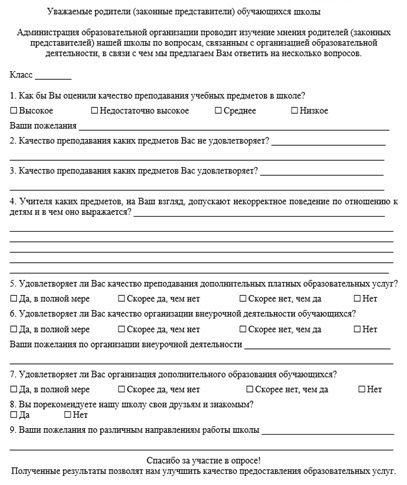 Рисунок 1 – Удовлетворенность качеством преподавания учебных предметов в школеБольшинство родителей (законных представителей) удовлетворены качеством преподавания учебных предметов в школе.Рисунок 2 – Удовлетворенность организацией дополнительного образования в школеБольшинство родителей (законных представителей) удовлетворено организацией и качеством дополнительного образования в школе.Рисунок 3 – Об удовлетворенности качеством организации воспитательных мероприятий в школеБольшинство родителей (законных представителей) в целом удовлетворены качеством организации воспитательных мероприятий в школе. В ходе опроса были собраны отзывы и пожелания родителей (законных представителей)  Были высказаны предложения и пожелания по организации работы дополнительного образования.Также были предложения    по расширению направлений производственного обучения. Однако, этот запрос со стороны родителей   носит единичный характер.Наиболее важным вопросом в разработанной анкете является вопрос о том, порекомендуют ли респонденты нашу школу своим друзьям и знакомым. Именно ответ на этот вопрос позволяет сделать вывод о лояльности потребителей образовательных услуг: Результаты опроса показали, что 96% опрошенных удовлетворены работой школы и являются лояльными потребителями ее образовательных услуг.В опросе приняло участие в целом 45 родителей (законных представителей).Анализ результатов проведения опроса показал, что большинство родителей (законных представителей) удовлетворены качеством оказания образовательных услуг в школе. 